A.S Trans & Queer Commission Minute/Action SummaryAssociated StudentsJune 10, 2020 @ 11:33amGoogle Forms		 		Minutes/Actions recorded by: Jack EdmondCALL TO ORDER: 11:33 AM by Edmond, Co-ChairMEETING BUSINESS 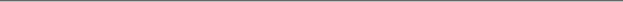 A-1.        Roll CallA-2.        Acceptance of Excused AbsencesMOTION/SECOND: 	Ardona/Roman	Motion to accept excused absences and late arrivals.ACTION: Vote: Consent to APPROVE.F.     ACTION ITEMS F-1 New BusinessLatrice Royale HonorariaMOTION/SECOND		Ardona/RomanMotion to fund the RCSGD $1,500 for Latrice Royal's honorarium.ACTION: POLL VOTE (YES-NO-ABSTAIN): 	9-0-0 to APPROVEAdditional approval required:	YES SENATEDr. Susan Stryker Honoraria & Reception CateringMOTION/SECOND		Ardona/RomanMotion to fund the RCSGD $498.21 for Dr. Susan Stryker's honorarium and reception catering.ACTION: POLL VOTE (YES-NO-ABSTAIN): 	9-0-0 to APPROVEAdditional approval required:	YES SENATEMJ Rodriguez Additional HonorariaMOTION/SECOND		Ardona/RomanMotion to fund the RCSGD an additional $3,500 for MJ Rodriguez's honorarium.ACTION: POLL VOTE (YES-NO-ABSTAIN): 	9-0-0 to APPROVEAdditional approval required:	YES SENATERobyn Ochs HonorariaMOTION/SECOND		Ardona/RomanMotion to fund the RCSGD an additional $3,000 for Robyn Ochs honorarium.ACTION: POLL VOTE (YES-NO-ABSTAIN): 	9-0-0 to APPROVEAdditional approval required:	YES SENATEReallocate AISA funds (originally passed 1/27) to RCSGDMOTION/SECOND		Ardona/RomanMotion to reallocate $3,299 from AISA to the RCSGD for the AISA Two Spirit Powwow.ACTION: POLL VOTE (YES-NO-ABSTAIN): 	9-0-0 to APPROVEAdditional approval required:	YES SENATEADJOURNMENTMOTION/SECOND to ADJOURN:  	Ardona/RomanACTION: POLL VOTE (YES-NO-ABSTAIN): 	9-0-0 to APPROVEVote Taken: 12:00 PMNameNote: absent (excused/not excused)arrived late (time)departed early (time)proxy (full name)NameNote:absent (excused/not excused)arrived late (time)departed early (time)proxy (full name)Jack EdmondPresentAlexia DuranAbsent (Excused)Manny RomanPresentAshley DavisAbsent (Excused)Mariel ArdonaPresentEthan MoosPresentBrandon VillarrealPresentAlvaro CornejoPresentMiguel HernandezAbsent (Excused)Sebastian MayaPresentDaniel Segura-EsquivelAbsent (Excused)Zoe FungPresentAnusikha HalderPresentJustin MillerAbsent (Excused)Christopher PantinPresentLine ItemRequestQComm FundingLatrice Royale Honoraria$1,500$1,500TOTAL:$1,500$1,500Line ItemRequestQComm FundingHonoraria$430$430Reception Catering$68.21$68.21TOTAL:$498.21$498.21Line ItemRequestQComm FundingMJ Rodriguez Honoraria$3,500$3,500TOTAL:$3,500$3,500Line ItemRequestQComm FundingRobyn Ochs Honoraria$3,000$3,000TOTAL:$3,000$3,000Line ItemRequestQComm FundingLatrice Royale$3,299$3,299TOTAL:$3,299$3,299